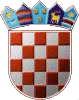 REPUBLIKA HRVATSKAVARAŽDINSKA ŽUPANIJAOPĆINA VIDOVECPovjerenstvo za provedbu javnog natječajaKLASA:  112-01/24-01/001URBROJ: 2186-10-24-12Vidovec, 20. veljače 2024.PREDMET: Obavijest kandidatima o ishodu natječajaObavještavaju se kandidati o rezultatima javnog natječaja za prijam vježbenika u službu na određeno vrijeme od 12 mjeseci - 1 izvršitelj, koji će se osposobljavati za službu i obavljati vježbeničku praksu (vježbenički staž) u Jedinstvenom upravnom odjelu Općine Vidovec, na poslovima radnog mjesta: VIŠI STRUČNI SURADNIK ZA OPĆE POSLOVE I EU FONDOVE objavljenog u „Narodnim novinama“ broj 10/2024 od 26.01.2024. godine te mrežnim stranicama Općine Vidovec www.vidovec.hr.Po provedenom natječajnom postupku, a temeljem rezultata prethodne provjere znanja i sposobnosti kandidata i to pisanog testiranja i intervjua  održanih dana 19. veljače 2024. godine, Povjerenstvo za provedbu javnog natječaja utvrdilo je rang-listu prijavljenih kandidata prema ukupnom broju ostvarenih bodova te predložilo da će se osposobljavati za službu i obavljati vježbeničku praksu (vježbenički staž) u Jedinstvenom upravnom odjelu Općine Vidovec, na poslovima radnog mjesta Viši stručni suradnik za opće poslove i EU fondove sljedeća kandidatkinja:DIANA PAPEC, magistra ekonomijePročelnica Jedinstvenog upravnog odjela će u roku određenom člankom 24. Zakona o službenicima i namještenicima u lokalnoj i područnoj (regionalnoj) samoupravi („Narodne novine“, broj 86/08, 61/11, 4/18 i 112/19) donijeti Rješenje o prijmu u službu u Jedinstveni upravni odjel Općine Vidovec.Kandidat koji nije primljen, dokumente može preuzeti u prostorijama Općine Vidovec svaki radni dan od 7:00 do 15:00 sati ili ih zatražiti putem pošte.Povjerenstvo za provedbu javnog natječaja